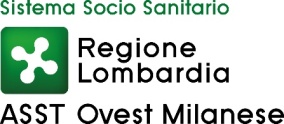 CAMPAGNA VACCINALE ANTINFLUENZALE 2019 - 2020Elenco delle categorie per le quali la vaccinazione stagionale è raccomandata e offerta attivamente e gratuitamente.Persone ad alto rischio di complicanze o ricoveri correlati all'inﬂuenza:Donne in gravidanza senza limiti di trimestre;Soggetti dai 6 mesi ai 65 anni di età affetti da patologie che aumentano il rischio di complicanze da inﬂuenza:malattie croniche a carico dell'apparato respiratorio (inclusa l’asma grave, la displasia broncopolmonare, la ﬁbrosi cistica e la broncopatia cronico ostruttiva-BPCO);malattie dell’apparato cardio-circolatorio, comprese le cardiopatie congenite e acquisite;diabete mellito e altre malattie metaboliche (inclusi gli obesi con BMI >30);insufﬁcienza renale/surrenale cronica;malattie degli organi emopoietici ed emoglobinopatie;tumori;malattie congenite o acquisite che comportino carente produzione di anticorpi, immunosoppressione indotta da farmaci o da HIV;malattie inﬁammatorie croniche e sindromi da malassorbimento intestinali;patologie per le quali sono programmati importanti interventi chirurgici;patologie associate a un aumentato rischio di aspirazione delle secrezioni respiratorie (ad es. malattie neuromuscolari);epatopatie croniche.Soggetti di età pari o superiore a 65 anni.Bambini e adolescenti in trattamento a lungo termine con acido acetilsalicilico, a rischio di Sindrome di Reye in caso di infezione inﬂuenzale.Individui di qualunque età ricoverati presso strutture per lungodegenti.Persone che possono trasmettere l’infezione a soggetti ad alto rischio:Medici e personale sanitario di assistenza in strutture che, attraverso le loro attività, sono in grado di trasmettere l'inﬂuenza a chi è ad alto rischio di complicanze inﬂuenzali.Familiari e contatti (adulti e bambini) di soggetti ad alto rischio di complicanze (indipendentemente dal fatto che il soggetto a rischio sia stato o meno vaccinato).Soggetti addetti a servizi pubblici di primario interesse collettivo e categorie di lavoratori:Forze di poliziaVigili del fuocoAltre categorie socialmente utili potrebbero avvantaggiarsi della vaccinazione, per motivi vincolati allo svolgimento della loro attività lavorativa; a tale riguardo, è facoltà delle Regioni/PP.AA. deﬁnire i principi e le modalità dell’offerta a tali categorie.In ﬁne, è pratica internazionalmente diffusa l’offerta attiva e gratuita della vaccinazione antinﬂuenzale da parte dei datori di lavoro ai lavoratori particolarmente esposti per attività svolta e al ﬁne di contenere ricadute negative sulla produttività.Personale che, per motivi di lavoro, è a contatto con animali che potrebbero costituire fonte di infezione da virus inﬂuenzali non umani:AllevatoriAddetti all’attività di allevamentoAddetti al trasporto di animali viviMacellatori e vaccinatoriVeterinari pubblici e libero-professionistiAltre categorieDonatori di sangue